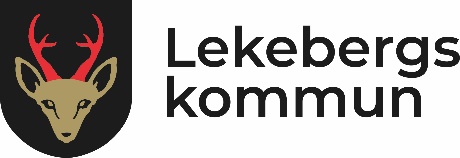 Behov av specialkost (Fylls i av vårdnadshavare och/eller skolsköterskan) Elevens namn…………………………………………. Födelsenr (6 siffror)………………………………. Skola…………………………………………………… Klass……………………………………………...... Vårdnadshavares namn……………………………….Telefon……………………………………………... Vårdnadshavares namn ……………………………… :Telefon……………………………………………... Skolsköterskan informerar vårdnadshavarna om att frånvaro ska anmälas till måltidspersonalen. Måltidschef: 0585-488 89Teamledare Lekebergsskolan: 0585-488 65Teamledare Hidinge, Mullhyttan skola: 0585-488 00Skolsköterskan informerar vårdnadshavarna om att frånvaro ska anmälas till måltidspersonalen. Måltidschef: 0585-488 89Teamledare Lekebergsskolan: 0585-488 65Teamledare Hidinge, Mullhyttan skola: 0585-488 00Specialkost Specialkost □  Allergi/överkänslighet mot följande ämnen (ex mjölkprotein, ägg, fisk, nöt, mandel, ange om födoämnet behöver uteslutas helt eller kan tålas i mindre mängd eller i tillagad form). □  Allergi/överkänslighet mot följande ämnen (ex mjölkprotein, ägg, fisk, nöt, mandel, ange om födoämnet behöver uteslutas helt eller kan tålas i mindre mängd eller i tillagad form). …………………………………………………………………………………………………………………..... …………………………………………………………………………………………………………………..... …………………………………………………………………………………………………………………….. …………………………………………………………………………………………………………………….. □   Specialkost, ex glutenfri kost□   Specialkost, ex glutenfri kost…………………………………………………………………………………………………………………….. …………………………………………………………………………………………………………………….. …………………………………………………………………………………………………………………….. …………………………………………………………………………………………………………………….. ________________________________________________________________________________…………………………………………………………………………………………………………Datum                                  Vårdnadshavares underskrift………………………………………………………………………………………………………..Datum                                  Skolsköterskans underskriftKälla: Metodboken för elevhälsan, elevhälsans medicinska insats, Hälsoproblem 9.5.1. Region Örebro________________________________________________________________________________…………………………………………………………………………………………………………Datum                                  Vårdnadshavares underskrift………………………………………………………………………………………………………..Datum                                  Skolsköterskans underskriftKälla: Metodboken för elevhälsan, elevhälsans medicinska insats, Hälsoproblem 9.5.1. Region Örebro